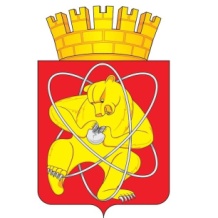 Муниципальное образование «Закрытое административно – территориальное образование  Железногорск Красноярского края»АДМИНИСТРАЦИЯ ЗАТО г. ЖЕЛЕЗНОГОРСКПОСТАНОВЛЕНИЕ21.03.2017                                                                                                       		№ 538г. ЖелезногорскО внесении изменений в постановление Администрации ЗАТО г. Железногорск от 27.02.2017 № 373 «Об утверждении порядков представления, рассмотрения и оценки предложений по включению дворовой территории, наиболее посещаемой муниципальной территории общего пользования в подпрограмму «Формирование современной городской среды на 2017 год», порядка общественного обсуждения проекта подпрограммы «Формирование современной городской среды на 2017 год»В соответствии с Федеральным законом Российской Федерации от 06.10.2003 № 131-ФЗ «Об общих принципах организации местного самоуправления в Российской Федерации», постановлением Правительства Красноярского края от 30.09.2013 № 517-п «Об утверждении государственной программы Красноярского края «Содействие развитию местного самоуправления», постановлением Правительства РФ от 10.02.2017 № 169 «Об утверждении Правил предоставления и распределения субсидий из федерального бюджета бюджетам субъектов Российской Федерации на поддержку государственных программ субъектов Российской Федерации и муниципальных программ формирования современной городской среды», постановлением Правительства Красноярского края от 14.03.2017 №126-п «О внесении изменений в постановление Правительства Красноярского края от 30.09.2013 № 517-п «Об утверждении государственной программы Красноярского края «Содействие развитию местного самоуправления», в целях выработки эффективных решений, учитывающих мнения общественности, по вопросам повышения уровня благоустройства дворовых территорий многоквартирных домов, общественных территорий ЗАТО ЖелезногорскПОСТАНОВЛЯЮ:1. Внести изменения в постановление Администрации ЗАТО г. Железногорск от 27.02.2017 № 373 «Об утверждении порядков представления, рассмотрения и оценки предложений по включению дворовой территории, наиболее посещаемой муниципальной территории общего пользования в подпрограмму «Формирование современной городской среды на 2017 год», порядка общественного обсуждения проекта программы «Формирование современной городской среды на 2017 год»:1.1. Пункт 6 приложения № 3 к постановлению от 27.02.2017 № 373 изложить в новой редакции:«6. Общественное обсуждение проекта Подпрограммы проводится в течение 30 календарных дней со дня размещения на Официальном сайте информации.»1.2. Пункт 7 приложения № 3 к постановлению от 27.02.2017 № 373 изложить в новой редакции:«7. Предложения и замечания по проекту Подпрограммы принимаются в электронной форме по электронной почте и (или) в письменной форме на бумажном носителе в течение не менее 20 календарных дней со дня размещения информации на Официальном сайте.»2. Управлению делами Администрации ЗАТО г. Железногорск (Е.В. Андросова) довести настоящее постановление до сведения населения через газету «Город и горожане».3. Отделу общественных связей Администрации ЗАТО г. Железногорск (И.С. Пикалова) разместить настоящее постановление на официальном сайте муниципального образования «Закрытое административно-территориальное образование Железногорск Красноярского края» в информационно-телекоммуникационной сети «Интернет».4. Контроль над исполнением настоящего постановления возложить на заместителя Главы администрации ЗАТО г. Железногорск по жилищно-коммунальному хозяйству Ю.Г. Латушкина.5. Настоящее постановление вступает в силу после официального опубликования.Глава администрации							         	        С.Е. ПешковЗАТО г. Железногорск